MINUTES OF REGULAR SESSION OF COUNCILJanuary 20, 2022 ~~~~~~~~~~~~~~~~~~~~~~~~~~~~~~~~~~~~~~~~~~~~~~~~~~~~~~~~~~~~~~~Regular session of Borough Council convened at 6:00 pm. Present were Councilors Tim Sloss, Mike Matlos, Luke Riley, Jennifer Riley, Elizabeth Lape, Michael Zrenchak, and Chris Gretz, Mayor Sikorski, Solicitor Matt Racunas and Engineer Don Glenn.PUBLIC COMMENT:	No one signed up to speakPROPERTY:  Chris Gretz 	There was nothing to reportPOLICE, FIRE and EMS:  Michael ZrenchakMr. Zrenchak stated that Mike Horgos from SouthEast Regional EMS was in attendance.  He explained that at the last meeting, Mrs. Mansfield questioned why we use SouthEast over McKeesport and the respond time.  Mr. Horgos read the report from 2021.  He stated that there were roughly 20-30 calls per month in Liberty Borough with a total of 254 calls for the year with 5 special details for the fairs, flu clinics and such.  The average response time was 8.87 minutes.  He researched the call on Glenn Avenue and found that there had been 2 calls – 1 in the middle of the afternoon and 1 was earlier in the morning.  The response times were 12 minutes and the other was closer to 14 minutes.  They honestly try to do their best with the ambulances they have available, their location and if they are clearing a call.  Based on the priority of the call, they may ask another provider if they are on a call or do not have an ambulance available. Mr. Zrenchak explained that she (Mrs. Mansfield) had a question on the response time and why we had chosen SouthEast over McKeesport.  He thought it would be easier to have him come to the meeting and explain to her.  He will pass on the information to Mrs. Mansfield.  Mayor Sikorski stated that he has noticed that SouthEast EMS and McKeesport are sometimes almost at the same place. Mr. Horgos stated that the work very well together and back each other up.Mr. Zrenchak read the activity for the Liberty Borough Fire Department: December 2021:		Fires					2		Rescues & EMS			2		Hazardous Condition (no fire)	1		Service Call				5		Good Intent Call			3		False Alarm & Fire Call 		2			Total 				15	2021 Calls for the Year:		Fires					37		Rescue & EMS			23		Hazardous Condition (no fire)		9		Service Call			 		29		Good Intent Call				45		False Alarm & False Call			14		Severe Weather & Natural Disaster	4		Special Incident Type			2			Total					163Mr. Zrenchak read the Police Department Report for December 2021:	Vehicle 130				1,503 miles	Vehicle 131				   209 miles	Vehicle 132				   244 milesRoutine Vehicle maintenance and washes.LEGISLATION: Chris Gretz	There was nothing to reportPARKS & RECREATION:  Jennifer RileyMs. Riley had nothing formal to report.  She mentioned that they are in the early stages of planning our spring events.  Mr. Gretz added that he would like to see a farmer’s market started on Saturdays around the end of August into September.  They could use the park area down by the baseball fields by Manor School.  He said that anyone could participate.  Ms. Riley stated that there is a group of seniors at the high school that grows vegetables, and this has been designed around them to be a part of this. Mr. Gretz said they work closely with an organization in Pittsburgh that comes out and educates the students.  The art students have crafts that they can bring as well to integrate our community and education.  	HEALTH & ORDINANCE:  Luke RileyThere was nothing to report.  Mr. Riley stated that he checked out the property on Glenn Avenue and it was just as bad as people have said. LIGHTS:  Michael Matlos	There was nothing to report. FINANCE:  Elizabeth LapeMotion to Pay:  Bills for Ratification $180,434.92 and List of Bills to Pay $51,663.75.Motion:  Mr. Matlos			Second:  Mr. Sloss	Roll Call:		Mrs. Lape		Yes		Mr. Sloss		Yes		Mr. Matlos		Yes – abstained from voting on uniform allowance 		Ms. Riley		Yes – abstained from voting on reimbursement		Mr. Gretz		Yes			Mr. Riley		Yes		Mr. Zrenchak	Yes	All in favor.  Motion carries.Bills for Ratification:List of Bills to Pay:PERSONNEL: Jennifer Riley  Motion to adopt Resolution 2022-01 fixing the salaries, wages, and compensation for the year 2022.	Motion:  Mr. Matlos		Second:  Mr. Gretz	All in favor.  Motion carriesMotion to accept Zachaery Stumpf’s resignation effective January 17, 2022.	Motion:  Mr. Matlos		Second:  Ms. Riley	Roll Call:		Mrs. Lape		Yes		Mr. Sloss		Yes		Mr. Matlos		Yes 		Ms. Riley		Yes										Mr. Gretz		Yes			Mr. Riley		Yes		Mr. Zrenchak	Yes	All in favor.  Motion carries.STREETS AND SEWERS: Tim Sloss  Motion to adopt Ordinance 2022-01, the amendment of Ordinance 2017-03 Implementing Act 1 of 1996 and Act 20 of 2003 Concerning Collection of Municipal Fees.	Motion:  Mr. Matlos		Second:  Ms. Riley	All in favor.  Motion carries.Mr. Sloss thanked the Street Department for their efforts during the snow storm(s).  We have a new guy and it will take some time to get the routine down.  Mr. Zenchak talked to Mr. Matlos about how everything went.  Mr. Matlos stated that the quads with plows are making a mess.  After the street department plows, they are pushing the snow back into the street which makes them have to go around again.  The private contractors do the same thing.  They pack the snow against street signs, telephone poles, and the hydrants and they have to push it all back out again.  Mr. Zrenchak asked that if anyone has off street parking to please use it to make it easier for them to clear the streets.MAYOR’S REPORT:  Larry Sikorski, MayorMayor Sikorski reported that he has 8 pages of stats from 2021.  He commented that when it snows, people go out and see how their quads and cars do in the snow and drive recklessly through the streets and they do not realize that they could possibly harm someone.  He has seen people in the church parking lot doing donuts and such and they need to put a stop on that or they will be cited for recklessness.  Mayor Sikorski condensed the activity for 2021:		DUI Arrest			1 		Traffic Citations		33		Non-Citations		19If anyone would like to look at the full report, please see him after the meeting.  SOLICITOR’S REPORT:  Matt RacunasMotion to adopt Resolution 2022-02 setting the tax rate for 2022.	Motion:  Mr. Matlos		Second:  Ms. Riley	All in favor.  Motion carries.Ms. Riley clarified that there was no tax increase for 2022.ENGINEER’S REPORT:  Don GlennMr. Glenn reported that he sent to Steel Rivers COG the technical specifications they requested to raise the old school.  He thanked Mr. Matlos for his helping in putting together a good scope of work especially the items to be saved.  COG’s target date for advertisement is March.  Mr. Glenn stated that he filed a citation for 2922 Liberty Way.Mr. Glenn’s last item is the conservation people are going to come out soon to look at some filling that is going on in the Borough of Liberty.   OLD BUSINESS:	No old businessNEW BUSINESS:Motion to approve the LBAA sponsorship in the amount of $500.00.	Motion:  Ms. Riley		Second:  Mr. Matlos	All in favor.  Motion carries.  Motion to approve the request for the LBAA CAP money for restrooms at Manor Field not to exceed $150,000.	Motion:  Mrs. Lape		Second:  Ms. Riley	All in favor.  Motion carriesCORRESPONDENCE:Motion to accept the typed minutes from the December 16, 2021 meeting and the January 3, 2022 Reorganization meeting.	Motion:  Mr. Matlos		Second:  Ms. Riley	All in favor.  Motion carriesNext meeting dates/times:  Work Session, Wednesday February 9, 2022 at 6:00 pm – Regular Session, Thursday, February 17, 2022 at 6:00 pmMotion to adjourn		Motion:  Ms. Riley			Second:  Mr. Matlos		All in favor.  Motion carries.Meeting adjourned at 6:18 pm.Respectfully submitted by:Jill PackSecretary12/17/2021EFTADP [CHECKS]-12,545.4512/17/2021EFTADP-4,574.7012/24/2021EFTADP [INVOICE]-89.3012/30/2021EFTADP [CHECKS]-10,006.0412/30/2021EFTADP-3,523.8012/17/2021EFTPA SCDU-306.3712/30/2021EFTPA SCDU-306.3701/12/2022EFTFIRST COMMONWEALTH BANK-1,296.3801/07/2022EFTADP [INVOICE]-73.1801/04/202212378STANTON INDUSTRIAL ELECTRIC-784.3401/04/202212379AMERICAN WATER-69.2701/04/202212380PA AMERICAN WATER-97,549.3412/20/202122442AFLAC-74.8812/20/202122443TEAMSTERS LOCAL UNION #205-184.0012/20/202122444PA MUNICIPAL RETIREMENT SYSTEM-395.3412/20/202122445SouthEast Regional EMS-5,000.0012/20/202122446NICHOLAS CAITO-174.9912/21/202122447RILEY-MCCLELLAND, JENNIFER-53.0012/22/202122448UPMC HEALTH PLAN-3,514.1712/27/202122449AMTRUST NORTH AMERICA-5,956.0012/30/202122450PA MUNICIPAL RETIREMENT SYSTEM-163.7701/04/202222451ALLEGHENY LEAGUE OF MUNICIPALITIES-420.0001/04/202222452AMERICAN LEGAL SERVICES-72.4001/04/202222453COMCAST-367.6701/04/202222454COMMONWEALTH OF PA-41.2501/04/202222455Mark C. Turnley-1,450.0001/04/202222456MCI-30.4601/04/202222457PA AMERICAN WATER-199.0901/04/202222458PETTY CASH-234.0801/04/202222459RACUNAS LAW GROUP LLC-1,896.0001/04/202222460RC WALTER & SONS INC-45.7301/04/202222461RICOH USA-149.4201/04/202222462S & D CALIBRATION SERVICES-196.0001/04/202222463SPRINT-127.2301/04/202222464STEEL RIVERS COG-200.0001/04/202222465VERIZON GARAGE-55.7701/04/202222466WESTCOM WIRELESS INC-55.0001/06/202222467MICHAEL MATLOS-500.0001/06/202222468Deere & Company-21,148.2501/07/202222469Alexander Appleby-325.0001/07/202222470John Mayernik-425.0001/07/202222471Matthew McDanel-425.0001/07/202222472Michael Birchfield-350.0001/07/202222473NICHOLAS CAITO-425.0001/10/202222474AFLAC-74.8801/11/202222475AMTRUST NORTH AMERICA-2,961.0001/11/202222476DUQUESNE LIGHT CO-103.8001/11/202222477FIRST COMMONWEALTH BANK (CREDIT CARD)-795.7001/12/202222478NORTH EASTERN UNIFORMS & EQUIP., INC.-200.5001/13/202222479BRUCE   TAKAHT-70.0001/13/202222480Alexander Appleby-100.0001/13/202222481John Mayernik-75.0001/13/202222482Matthew McDanel-75.0001/13/202222483Michael Birchfield-125.0001/13/202222484NICHOLAS CAITO-75.00-180,434.92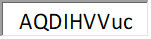 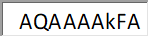 ALLEGHENY COUNTY PUMP REGIS01/03/202223701/13/202250.00Total ALLEGHENY COUNTY PUMP REGIS50.00AMERICAN WATER12/09/202140002271912/19/2021150.00Total AMERICAN WATER150.00AQUA FILTER FRESH INC12/13/20211653799-0.0801/11/2022168450101/21/202221.79Total AQUA FILTER FRESH INC21.71BARRIER PROTECTION SYSTEMS INC12/24/202124173301/03/2022249.85Total BARRIER PROTECTION SYSTEMS INC249.85CARA SLOSS12/29/2021Decorations01/08/2022134.63Total CARA SLOSS134.63CENTER INDEPENDENT ENERGY12/31/202112312101/10/202230.81Total CENTER INDEPENDENT ENERGY30.81COLLURA, DAVE12/30/202139712601/09/2022175.00Total COLLURA, DAVE175.00COMCAST01/03/2022899320908000906001/13/2022378.38Total COMCAST378.38DUQUESNE LIGHT CO01/03/20229723-500-00001/13/20223,729.6901/04/20223993-460-00001/14/2022292.5201/04/20221744-720-00001/14/2022101.8901/04/20220744-720-00001/14/2022246.91Total DUQUESNE LIGHT CO4,371.01E J LOWERY12/06/20211802912/16/2021450.00Total E J LOWERY450.00FINAL SCORE TROPHIES01/11/202270301/21/202217.5001/18/202272001/28/202217.50Total FINAL SCORE TROPHIES35.00Gallagher Bassett12/28/2021009196-00158001/07/202228,604.55Total Gallagher Bassett28,604.55GLENN ENGINEERING & ASSOC12/31/202122-01-0401/10/20221,352.50Total GLENN ENGINEERING & ASSOC1,352.50HOME DEPOT12/02/20212955412/12/202151.3712/09/20216289512/19/202127.01Total HOME DEPOT78.38MCKEESPORT, CITY OF12/28/2021December 202101/07/202250.00Total MCKEESPORT, CITY OF50.00MON VALLEY INDEPENDENT12/31/20210000327401/10/2022372.50Total MON VALLEY INDEPENDENT372.50O'REILLY AUTO PARTS01/04/20225219-19309301/14/202228.97Total O'REILLY AUTO PARTS28.97ONE DIGITAL01/12/202210205-000102 ver. 101/22/202230.00Total ONE DIGITAL30.00PA AMERICAN WATER01/03/20221024-21003215328901/13/20221,158.51Total PA AMERICAN WATER1,158.51PA MUNICIPAL RETIREMENT SYSTEM01/01/2022Admin Fee 02-189-3P01/11/202260.0001/01/2022Admin Fee 02-189-3N01/11/202260.00Total PA MUNICIPAL RETIREMENT SYSTEM120.00PA ONE-CALL SYSTEM INC12/31/2021000093503901/10/20225.90Total PA ONE-CALL SYSTEM INC5.90PEOPLES NATURAL GAS12/29/2021200000647615001/08/2022221.0912/29/2021200000647606901/08/2022284.1912/29/2021200000877027901/08/2022220.62Total PEOPLES NATURAL GAS725.90PSAB11/08/202115311/18/202140.00Total PSAB40.00PSAB U/C PLAN01/07/202281-25090M01/17/2022399.33Total PSAB U/C PLAN399.33QUILL12/28/20212188580801/07/202247.27Total QUILL47.27R A FOSTER & SON CO12/29/202118610901/08/202273.3501/10/202218613301/20/202259.00Total R A FOSTER & SON CO132.35RACUNAS LAW GROUP LLC12/01/2021143312/11/20212,490.0012/01/2021Penn Suburban Abstra12/11/20211,000.00Total RACUNAS LAW GROUP LLC3,490.00RC WALTER & SONS INC01/04/202265513101/14/202226.3201/04/202265508501/14/202237.33Total RC WALTER & SONS INC63.65Safsecur LLC01/04/2022321701/14/20221,341.56Total Safsecur LLC1,341.56SPRINT12/27/2021479142366-17101/06/2022112.2601/12/2022233328279-12401/22/2022127.23Total SPRINT239.49STEEL RIVERS COG01/01/202222-100501/11/20223,000.0001/10/202222-106101/20/20223,897.23Total STEEL RIVERS COG6,897.23T-Mobile12/21/202197689450212/31/2021117.96Total T-Mobile117.96VERIZON GARAGE01/09/2022450-731-927-0001-5301/19/202256.01Total VERIZON GARAGE56.01Witmer Public Safety Group01/05/20222163920.00101/15/2022265.30Total Witmer Public Safety Group265.30TOTALTOTAL51,663.75